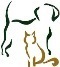 AlaPalm Animal HospitalThank you for giving us the opportunity to care for your pet. We’ll be happy to answer any questions you have about your pets health. To insure the best care possible, please take the time to fill in this form completely. Thank You!.Owner Name: ______________________________________________ Date:  _____________________Spouse/Co-owner’s Name: ____________________________________Phone Number: _____________Address:______________________________________________________________________________CITY:____________________  ZIP:_____________Cell Phone: _______________________________Home Phone: _________________________________Email address__________________________________________________________________________How did you hear about us? Drive By/Sign Facebook Website Referral Who? _______________Pet’s Name: _________________________________________________ Age: _____________________Species: 	  Dog 		Cat 		Other: ______________________________________Breed: ____________________________________ Color: _____________________________________Sex:		Male		Female 	Neutered Male 	Spayed FemalePlease check any symptoms or problems that you have noticed about your pet:Behavior Problems		Lack of Appetite			SneezingBleeding Gums			Limping			Thirst and/or Urination IncreasedBreathing Problems		Loss of Balance			VomitingCoughing			Scooting			WeaknessDiarrhea			Scratching			Weight Gain/LossEye Bulging or Bloodshot		Seems Depressed		Other: ________________________________Gagging			Shaking Head			________________________________________Vaccine History: Please provide approximate dates (month/year) for:	Dogs:	DHPP_________ Corona_________ Bordetella__________ Rabies___________	Cats:	DRTC_________ Leukemia_____________ Rabies____________  FeLV/FIV tested? Yes NoIs your pet: 	Indoors	Outdoors	Both	Do you have pet insurance? Yes No	    If yes, which provider? _______________________________Are you interested in micro chipping your pet?	Yes	No	Already has: #_____________________Describe your pet’s diet: ______________________________________________________________________________________________________________________________________________________Reason for visit: _______________________________________________________________________*If your pet has been seen elsewhere and you would like us to request your pet’s medical records on your behalf, please tell us the name and/or phone number of the veterinary hospital to contact:_____________________________________________________________________________________I hereby authorize the veterinarian to examine, prescribe for, or treat the above described pet. I assume full responsibility for all charges incurred in the care of this animal. I also understand that I will be given a preliminary estimate for all treatments and medications prior to starting treatment unless verbally approved. I also understand that these charges will be paid at the time of release and that a deposit may be required for surgical treatment.Signature of Owner________________________________________________ Date ________________New Client Information SheetPet InformationAuthorization